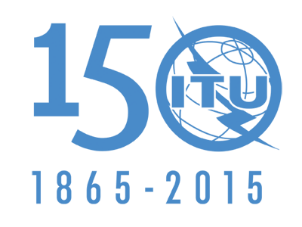 تمهيـديضطلع قطاع الاتصالات الراديوية بدور يتمثل في تأمين الترشيد والإنصاف والفعالية والاقتصاد في استعمال طيف الترددات الراديوية في جميع خدمات الاتصالات الراديوية، بما فيها الخدمات الساتلية، وإجراء دراسات دون تحديد لمدى الترددات، تكون أساساً لإعداد التوصيات واعتمادها.ويؤدي قطاع الاتصالات الراديوية وظائفه التنظيمية والسياساتية من خلال المؤتمرات العالمية والإقليمية للاتصالات الراديوية وجمعيات الاتصالات الراديوية بمساعدة لجان الدراسات.سياسة قطاع الاتصالات الراديوية بشأن حقوق الملكية الفكرية (IPR)يرد وصف للسياسة التي يتبعها قطاع الاتصالات الراديوية فيما يتعلق بحقوق الملكية الفكرية في سياسة البراءات المشتركة بين قطاع تقييس الاتصالات وقطاع الاتصالات الراديوية والمنظمة الدولية للتوحيد القياسي واللجنة الكهرتقنية الدولية (ITU-T/ITU-R/ISO/IEC) والمشار إليها في الملحق 1 بالقرار ITU-R 1. وترد الاستمارات التي ينبغي لحاملي البراءات استعمالها لتقديم بيان عن البراءات أو للتصريح عن منح رخص في الموقع الإلكتروني http://www.itu.int/ITU-R/go/patents/en حيث يمكن أيضاً الاطلاع على المبادئ التوجيهية الخاصة بتطبيق سياسة البراءات المشتركة وعلى قاعدة بيانات قطاع الاتصالات الراديوية التي تتضمن معلومات عن البراءات.النشر الإلكتروني
جنيف، 2015  ITU  2015جميع حقوق النشر محفوظة. لا يمكن استنساخ أي جزء من هذه المنشورة بأي شكل كان ولا بأي وسيلة إلا بإذن خطي من
الاتحاد الدولي للاتصالات (ITU).التوصيـة  ITU-R  M.1732-1خصائص الأنظمة العاملة في خدمة الهواة وخدمة الهواة الساتلية
لأغراض دراسات التقاسم(المسألة ITU-R 48-6/5)(2012-2005)مجال التطبيقتوثق هذه التوصية الخصائص التقنية والتشغيلية للأنظمة المستخدمة في خدمة الهواة وخدمة الهواة الساتلية لأغراض إجراء دراسات التقاسم. وتعد الأنظمة المبينة في هذه التوصية وخصائصها ممثلة للأنظمة العاملة في نطاقات التردد المتاحة لهاتين الخدمتين والتي تتراوح بين 135,7 kHz و81,5 GHz.إن جمعية الاتصالات الراديوية للاتحاد الدولي للاتصالات،إذ تضع في اعتبارها أ )	أن لوائح الراديو (RR) تُعرف خدمة الهواة وخدمة الهواة الساتلية وتوزع عليهما ترددات على أساس حصري أو على أساس التقاسم؛ب)	أن الأنظمة العاملة في خدمة الهواة وخدمة الهواة الساتلية تعمل على مدى واسع من الترددات؛ج)	أن الخصائص التقنية للأنظمة العاملة في خدمة الهواة وخدمة الهواة الساتلية قد تختلف داخل نطاق ما؛د )	أن بعض الأفرقة التقنية في قطاع الاتصالات الراديوية تنظر في إمكانية إدخال أنواع جديدة من الأنظمة أو الخدمات في النطاقات التي تستعملها الأنظمة العاملة في خدمة الهواة وخدمة الهواة الساتلية؛ﻫ )	أن من المطلوب تحديد الخصائص التقنية والتشغيلية للأنظمة العاملة في خدمة الهواة وخدمة الهواة الساتلية بغية تحديد مدى إمكانية إدخال أنماط جديدة من الأنظمة في نطاقات الترددات التي تعمل فيها خدمة الهواة وخدمة الهواة الساتلية،توصي بما يلي1	اعتبار الخصائص التقنية والتشغيلية للأنظمة العاملة في خدمة الهواة وخدمة الهواة الساتلية المبينة في الملحق 1 ممثلة للأنظمة العاملة في نطاقات الترددات الموزعة لخدمة الهواة وخدمة الهواة الساتلية؛2	الاسترشاد بالتوصية ITU-R M.1044 في الدراسات الخاصة بالتوافق بين الأنظمة العاملة في خدمة الهواة وخدمة الهواة الساتلية والأنظمة العاملة في الخدمات الأخرى.ال‍ملحـق 1

خصائص الأنظمة العاملة في خدمة الهواة وخدمة الهواة الساتلية
لأغراض دراسات التقاسم1	مقدمةتم توزيع عدد من نطاقات الترددات لخدمة الهواة وخدمة الهواة الساتلية في عموم الطيف. وقد اختيرت هذه النطاقات لتوفير ظروف مختلفة للانتشار.وتؤدي محطات الهواة ومحطات الهواة الساتلية مجموعة من الوظائف، مثل:–	التدريب والاتصال البيني بين محطات الهواة وإجراء الاستقصاءات التقنية من جانب الأشخاص المرخص لهم المهتمين بالتقنيات الراديوية لأغراض شخصية ودون أن تكون لهم اهتمامات مالية (الرقم 56.1 والرقم 57.1 من لوائح الراديو)؛–	إجراء الاتصالات للإغاثة في حالات الطوارئ، كما هو موضح بالتفصيل في التوصية ITU-R M.1042.2	الخصائص التشغيليةلا يتم عموماً تخصيص ترددات لمحطات خدمة الهواة والمحطات الأرضية لخدمة الهواة الساتلية ولكنها تقوم باختيار ترددات من داخل النطاق الموزع المستخدم في تقنيات استمع قبل أن تتكلم. وتستعمل المكررات الأرضية، ومحطات الترحيل الرقمية، وسواتل الهواة الترددات المختارة على أساس التنسيق الطوعي داخل خدمات الهواة. ويقتصر استعمال بعض توزيعات تردد الهواة على خدمة الهواة وخدمة الهواة الساتلية. ويتم تقاسم الكثير من التوزيعات مع الخدمات الراديوية الأخرى، ويدرك مشغلو محطات الهواة القيود المرتبطة بالتقاسم.ويمكن الشروع في الاتصالات طبقاً لجدول زمني متفق عليه، أو بأن تُرسل إحدى المحطات نداءً عاماً أو نداءً محدداً. وقد ترد على هذا النداء محطة أو أكثر. ويمكن الشروع في إقامة شبكات رسمية أو غير رسمية عند اللزوم. ويمكن أن يستمر الاتصال ما بين دقيقة واحدة تقريباً وساعة واحدة تقريباً، ويعتمد ذلك على الحركة المنقولة.وتختلف بروتوكولات التشغيل تبعاً لمتطلبات الاتصالات والانتشار. وتستعمل نطاقات الترددات الهكتومترية (MF) والترددات الديكامترية (HF) السقوط شبه الرأسي للموجة الأيونوسفيرية إلى المسيرات العالمية. وتستعمل نطاقات الموجات المترية (VHF)، والموجات الديسيمترية (UHF) والموجات الديكامترية (SHF) في الاتصالات قصيرة المدى. وتوفر سواتل الهواة إمكانية استعمال الترددات التي تتجاوز الموجات الديكامترية في الاتصالات البعيدة.3	الخصائص التقنيةتوضح الجداول من 1 إلى 6 الخصائص التقنية للأنظمة الممثلة التي تعمل في خدمة الهواة وخدمة الهواة الساتلية. وتعد هذه المعلومات كافية للحساب العام لتقييم التوافق بين هذه الأنظمة والأنظمة العاملة في الخدمات الأخرى. وتمثل حدود الترددات العليا المبينة في الجداول من 1 إلى 6 حالة النشر الحالية لمعظم أنظمة راديو الهواة. ومن المتوقع تمديد الخصائص لترددات أعلى (حتى GHz 250) بمرور الوقت.الجـدول 1خصائص أنظمة الهواة في الإبراق بالفتح والإغلاق بطريقة مورسالجـدول 2خصائص أنظمة الهواة للطباعة المباشرة للإبراق والبيانات في النطاق الضيقالجـدول 3خصائص أنظمة الصوت التماثلية الخاصة بالهواةالجـدول 4خصائص الأنظمة الصوتية الرقمية والأنظمة متعددة الوسائط الخاصة بالهواةالجـدول 5خصائص أنظمة الهواة الساتلية في الاتجاه أرض-فضاءالجـدول 6خصائص أنظمة الهواة الساتلية في الاتجاه فضاء-أرض(1)	تتفق نطاقات الهواة في مديات الترددات المبينة مع المادة 5 من لوائح الراديو.(2)	على الرغم من افتراض أن مجموع قدرة المرسل هي 20 dB، تستخدم 10 dBW.(3)	تفترض أرقام ضوضاء المستقبل بالنسبة للنطاقات التي تتجاوز 50 MHz استعمال مضخمات مسبقة للضوضاء المنخفضة.سلاسل توصيات قطاع الاتصالات الراديوية(يمكن الاطلاع عليها أيضاً في الموقع الإلكتروني http://www.itu.int/publ/R-REC/en)سلاسل توصيات قطاع الاتصالات الراديوية(يمكن الاطلاع عليها أيضاً في الموقع الإلكتروني http://www.itu.int/publ/R-REC/en)السلسلةالعنـوانBO	البث الساتليBO	البث الساتليBR	التسجيل من أجل الإنتاج والأرشفة والعرض؛ الأفلام التلفزيونيةBR	التسجيل من أجل الإنتاج والأرشفة والعرض؛ الأفلام التلفزيونيةBS	الخدمة الإذاعية (الصوتية)BS	الخدمة الإذاعية (الصوتية)BT	الخدمة الإذاعية (التلفزيونية)BT	الخدمة الإذاعية (التلفزيونية)F	الخدمة الثابتةF	الخدمة الثابتةM	الخدمة المتنقلة وخدمة الاستدلال الراديوي وخدمة الهواة والخدمات الساتلية ذات الصلةM	الخدمة المتنقلة وخدمة الاستدلال الراديوي وخدمة الهواة والخدمات الساتلية ذات الصلةP	انتشار الموجات الراديويةP	انتشار الموجات الراديويةRA	علم الفلك الراديويRA	علم الفلك الراديويRS	أنظمة الاستشعار عن بُعدRS	أنظمة الاستشعار عن بُعدS	الخدمة الثابتة الساتليةS	الخدمة الثابتة الساتليةSA	التطبيقات الفضائية والأرصاد الجويةSA	التطبيقات الفضائية والأرصاد الجويةSF	تقاسم الترددات والتنسيق بين أنظمة الخدمة الثابتة الساتلية والخدمة الثابتةSF	تقاسم الترددات والتنسيق بين أنظمة الخدمة الثابتة الساتلية والخدمة الثابتةSM	إدارة الطيفSM	إدارة الطيفSNG	التجميع الساتلي للأخبارSNG	التجميع الساتلي للأخبارTF	إرسالات الترددات المعيارية وإشارات التوقيتTF	إرسالات الترددات المعيارية وإشارات التوقيتV	المفردات والمواضيع ذات الصلةV	المفردات والمواضيع ذات الصلةملاحظة: تمت الموافقة على النسخة الإنكليزية لهذه التوصية الصادرة عن قطاع الاتصالات الراديوية بموجب الإجراء الموضح في القرار ITU-R 1.المعلماتالقيمةالقيمةالقيمةالقيمةالقيمةالقيمةالقيمةالقيمةأسلوب التشغيلموجة مورس مستمرة (CW)
50-10 Bdموجة مورس مستمرة (CW)
50-10 Bdموجة مورس مستمرة (CW)
50-10 Bdموجة مورس مستمرة (CW)
50-10 Bdموجة مورس مستمرة (CW)
20 > Bd (أرض-قمر-أرض)موجة مورس مستمرة (CW)
20 > Bd (أرض-قمر-أرض)موجة مورس مستمرة (CW)
20 > Bd (أرض-قمر-أرض)موجة مورس مستمرة (CW) بطيئة  1 Bdنطاق التردد (1)(MHz)7,31,829,710,14505081 5009021444321 2960,136عرض النطاق اللازم وصنف الإرسال (مُعيّن الإرسال)150HA1A
150HJ2A150HA1A
150HJ2A150HA1A
150HJ2A150HA1A
150HJ2A50H0A1A
50H0J2A50H0A1A
50H0J2A50H0A1A
50H0J2A1H00A1B
1H00J2Bقدرة المرسل (2)(dBW)31,7331,7331,7331,7331,7331,7331,71723خسارة خط المرسل (dB)0,20,90,3211002121410,0كسب هوائي الإرسال (dBi)20 إلى 1510 إلى 21260421026202620402522القدرة المشعة المكافئة المتناحية النمطية (dBW)17,2 إلى 46,57,3 إلى 52,455245155385538681استقطاب الهوائيأفقي
ورأسيأفقي
ورأسيأفقيأفقي
ورأسيأفقيأفقي
ورأسي
وLHCP
وRHCPأفقي
ورأسي
وLHCP
وRHCPرأسيعرض نطاق التردد IF للمستقبل (kHz)0,40,40,40,40,40,40,40,4رقم ضوضاء المستقبل (3)(dB)1313720,5710,50,50,513(1)	باستثناء النطاق 0,136 MHz تقريباً، تتفق نطاقات الهواة في مديات الترددات المبينة مع المادة 5 من لوائح الراديو.(2)	تحدد كل إدارة القدرات القصوى.(3)	تفترض أرقام ضوضاء المستقبل بالنسبة للنطاقات التي تتجاوز 50 MHz استعمال مضخمات مسبقة للضوضاء المنخفضة.LHCP: استقطاب دائري مياسرRHCP: استقطاب دائري ميامن(1)	باستثناء النطاق 0,136 MHz تقريباً، تتفق نطاقات الهواة في مديات الترددات المبينة مع المادة 5 من لوائح الراديو.(2)	تحدد كل إدارة القدرات القصوى.(3)	تفترض أرقام ضوضاء المستقبل بالنسبة للنطاقات التي تتجاوز 50 MHz استعمال مضخمات مسبقة للضوضاء المنخفضة.LHCP: استقطاب دائري مياسرRHCP: استقطاب دائري ميامن(1)	باستثناء النطاق 0,136 MHz تقريباً، تتفق نطاقات الهواة في مديات الترددات المبينة مع المادة 5 من لوائح الراديو.(2)	تحدد كل إدارة القدرات القصوى.(3)	تفترض أرقام ضوضاء المستقبل بالنسبة للنطاقات التي تتجاوز 50 MHz استعمال مضخمات مسبقة للضوضاء المنخفضة.LHCP: استقطاب دائري مياسرRHCP: استقطاب دائري ميامن(1)	باستثناء النطاق 0,136 MHz تقريباً، تتفق نطاقات الهواة في مديات الترددات المبينة مع المادة 5 من لوائح الراديو.(2)	تحدد كل إدارة القدرات القصوى.(3)	تفترض أرقام ضوضاء المستقبل بالنسبة للنطاقات التي تتجاوز 50 MHz استعمال مضخمات مسبقة للضوضاء المنخفضة.LHCP: استقطاب دائري مياسرRHCP: استقطاب دائري ميامن(1)	باستثناء النطاق 0,136 MHz تقريباً، تتفق نطاقات الهواة في مديات الترددات المبينة مع المادة 5 من لوائح الراديو.(2)	تحدد كل إدارة القدرات القصوى.(3)	تفترض أرقام ضوضاء المستقبل بالنسبة للنطاقات التي تتجاوز 50 MHz استعمال مضخمات مسبقة للضوضاء المنخفضة.LHCP: استقطاب دائري مياسرRHCP: استقطاب دائري ميامن(1)	باستثناء النطاق 0,136 MHz تقريباً، تتفق نطاقات الهواة في مديات الترددات المبينة مع المادة 5 من لوائح الراديو.(2)	تحدد كل إدارة القدرات القصوى.(3)	تفترض أرقام ضوضاء المستقبل بالنسبة للنطاقات التي تتجاوز 50 MHz استعمال مضخمات مسبقة للضوضاء المنخفضة.LHCP: استقطاب دائري مياسرRHCP: استقطاب دائري ميامن(1)	باستثناء النطاق 0,136 MHz تقريباً، تتفق نطاقات الهواة في مديات الترددات المبينة مع المادة 5 من لوائح الراديو.(2)	تحدد كل إدارة القدرات القصوى.(3)	تفترض أرقام ضوضاء المستقبل بالنسبة للنطاقات التي تتجاوز 50 MHz استعمال مضخمات مسبقة للضوضاء المنخفضة.LHCP: استقطاب دائري مياسرRHCP: استقطاب دائري ميامن(1)	باستثناء النطاق 0,136 MHz تقريباً، تتفق نطاقات الهواة في مديات الترددات المبينة مع المادة 5 من لوائح الراديو.(2)	تحدد كل إدارة القدرات القصوى.(3)	تفترض أرقام ضوضاء المستقبل بالنسبة للنطاقات التي تتجاوز 50 MHz استعمال مضخمات مسبقة للضوضاء المنخفضة.LHCP: استقطاب دائري مياسرRHCP: استقطاب دائري ميامن(1)	باستثناء النطاق 0,136 MHz تقريباً، تتفق نطاقات الهواة في مديات الترددات المبينة مع المادة 5 من لوائح الراديو.(2)	تحدد كل إدارة القدرات القصوى.(3)	تفترض أرقام ضوضاء المستقبل بالنسبة للنطاقات التي تتجاوز 50 MHz استعمال مضخمات مسبقة للضوضاء المنخفضة.LHCP: استقطاب دائري مياسرRHCP: استقطاب دائري ميامنالمعلماتالقيمةالقيمةالقيمةالقيمةالقيمةالقيمةأسلوب التشغيل(1)PSK31
31 BdNBDP
50 BdPACTOR 2PACTOR 3CLOVER 2000MFSK16نطاق التردد (2)(MHz)29,71,829,71,829,71,829,71,829,71,829,71,8عرض النطاق اللازم وصنف الإرسال (مُعيّن الإرسال)60H0J2B250HF1B375HJ2D2K20J2D2K00J2D 2K00J2B316HJ2D 316HJ2Bقدرة المرسل (3)(dBW)31,7331,7331,7331,7331,7331,73خسارة المغذي (dB)0,90,20,90,20,90,20,90,20,90,20,90,2كسب هوائي الإرسال (dBi)20 إلى 2120 إلى 2120 إلى 2120 إلى 2120 إلى 2120 إلى 21القدرة المشعة المكافئة المتناحية النمطية (dBW)17,2 إلى 52,517,2 إلى 52,517,2 إلى 52,517,2 إلى 52,517,2 إلى 52,517,2 إلى 52,5استقطاب الهوائيأفقي
ورأسيأفقي
ورأسيأفقي
ورأسيأفقي
ورأسيأفقي
ورأسيأفقي
ورأسيعرض نطاق التردد IF للمستقبل (kHz)0,50,50,52,72,40,5رقم ضوضاء المستقبل (4)(dB)137137137137137137(1)	PSK31 نظام بيانات يستعمل الإبراق بزحزحة الطور (PSK) بسرعة 31,1 Bd. PACTOR 2 نظام بيانات يستعمل تشكيل الإبراق بزحزحة الطور التفاضلي (DPSK) بمعدلات متفاوتة طبقاً للظروف. PACTOR 3 نظام بيانات يمكن أن يصل صبيبه إلى 5,2 kbit/s. CLOVER 200 نظام بيانات رقمي قادر على التعامل بمعدلات تصل إلى 5,2 kbit/s. MFSK16 نظام بيانات يستخدم الإبراق بزحزحة التردد (FSK) بنغمة-16 والتصحيح الأمامي للأخطاء (FEC).	يمكن الاطلاع على معلومات إضافية عن أساليب التشغيل هذه بالرجوع إلى: ARRL HF Digital Handbook (4th Ed.), American Radio Relay League, ISBN: 0-87259-103-4, published 2008.(2)	تتفق نطاقات الهواة في مديات الترددات المبينة مع المادة 5 من لوائح الراديو.(3)	تحدد كل إدارة القدرات القصوى.(4)	تفترض أرقام ضوضاء المستقبل بالنسبة للنطاقات التي تتجاوز 50 MHz استعمال مضخمات مسبقة للضوضاء المنخفضة.(1)	PSK31 نظام بيانات يستعمل الإبراق بزحزحة الطور (PSK) بسرعة 31,1 Bd. PACTOR 2 نظام بيانات يستعمل تشكيل الإبراق بزحزحة الطور التفاضلي (DPSK) بمعدلات متفاوتة طبقاً للظروف. PACTOR 3 نظام بيانات يمكن أن يصل صبيبه إلى 5,2 kbit/s. CLOVER 200 نظام بيانات رقمي قادر على التعامل بمعدلات تصل إلى 5,2 kbit/s. MFSK16 نظام بيانات يستخدم الإبراق بزحزحة التردد (FSK) بنغمة-16 والتصحيح الأمامي للأخطاء (FEC).	يمكن الاطلاع على معلومات إضافية عن أساليب التشغيل هذه بالرجوع إلى: ARRL HF Digital Handbook (4th Ed.), American Radio Relay League, ISBN: 0-87259-103-4, published 2008.(2)	تتفق نطاقات الهواة في مديات الترددات المبينة مع المادة 5 من لوائح الراديو.(3)	تحدد كل إدارة القدرات القصوى.(4)	تفترض أرقام ضوضاء المستقبل بالنسبة للنطاقات التي تتجاوز 50 MHz استعمال مضخمات مسبقة للضوضاء المنخفضة.(1)	PSK31 نظام بيانات يستعمل الإبراق بزحزحة الطور (PSK) بسرعة 31,1 Bd. PACTOR 2 نظام بيانات يستعمل تشكيل الإبراق بزحزحة الطور التفاضلي (DPSK) بمعدلات متفاوتة طبقاً للظروف. PACTOR 3 نظام بيانات يمكن أن يصل صبيبه إلى 5,2 kbit/s. CLOVER 200 نظام بيانات رقمي قادر على التعامل بمعدلات تصل إلى 5,2 kbit/s. MFSK16 نظام بيانات يستخدم الإبراق بزحزحة التردد (FSK) بنغمة-16 والتصحيح الأمامي للأخطاء (FEC).	يمكن الاطلاع على معلومات إضافية عن أساليب التشغيل هذه بالرجوع إلى: ARRL HF Digital Handbook (4th Ed.), American Radio Relay League, ISBN: 0-87259-103-4, published 2008.(2)	تتفق نطاقات الهواة في مديات الترددات المبينة مع المادة 5 من لوائح الراديو.(3)	تحدد كل إدارة القدرات القصوى.(4)	تفترض أرقام ضوضاء المستقبل بالنسبة للنطاقات التي تتجاوز 50 MHz استعمال مضخمات مسبقة للضوضاء المنخفضة.(1)	PSK31 نظام بيانات يستعمل الإبراق بزحزحة الطور (PSK) بسرعة 31,1 Bd. PACTOR 2 نظام بيانات يستعمل تشكيل الإبراق بزحزحة الطور التفاضلي (DPSK) بمعدلات متفاوتة طبقاً للظروف. PACTOR 3 نظام بيانات يمكن أن يصل صبيبه إلى 5,2 kbit/s. CLOVER 200 نظام بيانات رقمي قادر على التعامل بمعدلات تصل إلى 5,2 kbit/s. MFSK16 نظام بيانات يستخدم الإبراق بزحزحة التردد (FSK) بنغمة-16 والتصحيح الأمامي للأخطاء (FEC).	يمكن الاطلاع على معلومات إضافية عن أساليب التشغيل هذه بالرجوع إلى: ARRL HF Digital Handbook (4th Ed.), American Radio Relay League, ISBN: 0-87259-103-4, published 2008.(2)	تتفق نطاقات الهواة في مديات الترددات المبينة مع المادة 5 من لوائح الراديو.(3)	تحدد كل إدارة القدرات القصوى.(4)	تفترض أرقام ضوضاء المستقبل بالنسبة للنطاقات التي تتجاوز 50 MHz استعمال مضخمات مسبقة للضوضاء المنخفضة.(1)	PSK31 نظام بيانات يستعمل الإبراق بزحزحة الطور (PSK) بسرعة 31,1 Bd. PACTOR 2 نظام بيانات يستعمل تشكيل الإبراق بزحزحة الطور التفاضلي (DPSK) بمعدلات متفاوتة طبقاً للظروف. PACTOR 3 نظام بيانات يمكن أن يصل صبيبه إلى 5,2 kbit/s. CLOVER 200 نظام بيانات رقمي قادر على التعامل بمعدلات تصل إلى 5,2 kbit/s. MFSK16 نظام بيانات يستخدم الإبراق بزحزحة التردد (FSK) بنغمة-16 والتصحيح الأمامي للأخطاء (FEC).	يمكن الاطلاع على معلومات إضافية عن أساليب التشغيل هذه بالرجوع إلى: ARRL HF Digital Handbook (4th Ed.), American Radio Relay League, ISBN: 0-87259-103-4, published 2008.(2)	تتفق نطاقات الهواة في مديات الترددات المبينة مع المادة 5 من لوائح الراديو.(3)	تحدد كل إدارة القدرات القصوى.(4)	تفترض أرقام ضوضاء المستقبل بالنسبة للنطاقات التي تتجاوز 50 MHz استعمال مضخمات مسبقة للضوضاء المنخفضة.(1)	PSK31 نظام بيانات يستعمل الإبراق بزحزحة الطور (PSK) بسرعة 31,1 Bd. PACTOR 2 نظام بيانات يستعمل تشكيل الإبراق بزحزحة الطور التفاضلي (DPSK) بمعدلات متفاوتة طبقاً للظروف. PACTOR 3 نظام بيانات يمكن أن يصل صبيبه إلى 5,2 kbit/s. CLOVER 200 نظام بيانات رقمي قادر على التعامل بمعدلات تصل إلى 5,2 kbit/s. MFSK16 نظام بيانات يستخدم الإبراق بزحزحة التردد (FSK) بنغمة-16 والتصحيح الأمامي للأخطاء (FEC).	يمكن الاطلاع على معلومات إضافية عن أساليب التشغيل هذه بالرجوع إلى: ARRL HF Digital Handbook (4th Ed.), American Radio Relay League, ISBN: 0-87259-103-4, published 2008.(2)	تتفق نطاقات الهواة في مديات الترددات المبينة مع المادة 5 من لوائح الراديو.(3)	تحدد كل إدارة القدرات القصوى.(4)	تفترض أرقام ضوضاء المستقبل بالنسبة للنطاقات التي تتجاوز 50 MHz استعمال مضخمات مسبقة للضوضاء المنخفضة.(1)	PSK31 نظام بيانات يستعمل الإبراق بزحزحة الطور (PSK) بسرعة 31,1 Bd. PACTOR 2 نظام بيانات يستعمل تشكيل الإبراق بزحزحة الطور التفاضلي (DPSK) بمعدلات متفاوتة طبقاً للظروف. PACTOR 3 نظام بيانات يمكن أن يصل صبيبه إلى 5,2 kbit/s. CLOVER 200 نظام بيانات رقمي قادر على التعامل بمعدلات تصل إلى 5,2 kbit/s. MFSK16 نظام بيانات يستخدم الإبراق بزحزحة التردد (FSK) بنغمة-16 والتصحيح الأمامي للأخطاء (FEC).	يمكن الاطلاع على معلومات إضافية عن أساليب التشغيل هذه بالرجوع إلى: ARRL HF Digital Handbook (4th Ed.), American Radio Relay League, ISBN: 0-87259-103-4, published 2008.(2)	تتفق نطاقات الهواة في مديات الترددات المبينة مع المادة 5 من لوائح الراديو.(3)	تحدد كل إدارة القدرات القصوى.(4)	تفترض أرقام ضوضاء المستقبل بالنسبة للنطاقات التي تتجاوز 50 MHz استعمال مضخمات مسبقة للضوضاء المنخفضة.المعلماتالقيمةالقيمةالقيمةالقيمةالقيمةالقيمةأسلوب التشغيلنظام صوتي بنطاق جانب‍ي وحيد (SSB)نظام صوتي بنطاق جانب‍ي وحيد (SSB)نظام صوتي بنطاق جانب‍ي وحيد (SSB)نظام صوتي بنطاق جانب‍ي وحيد (SSB)نظام صوتي بتشكيل التردد نظام صوتي بتشكيل التردد نطاق التردد (1)(MHz)7,3-1,829,7-10,1450-5081 500 -902450-5081 500-902عرض النطاق اللازم وصنف الإرسال
(مُعيّن الإرسال)2K70J3E2K70J3E2K70J3E2K70J3E11K0F3E
16K0F3E
20K0F3E11K0F3E
16K0F3E
20K0F3Eقدرة المرسل (2)(dBW)31,7331,7331,7331,7331,7331,73خسارة المغذي (dB)0,20,90,32110021100كسب هوائي الإرسال (dBi)20 إلى 1510 إلى 21230420260420القدرة المشعة المكافئة المتناحية النمطية (dBW)16,8 إلى 46,57,3 إلى 52,453,72451552451استقطاب الهوائيأفقي
ورأسيأفقي
ورأسيأفقي
ورأسيأفقي
ورأسيأفقي
ورأسيأفقي
ورأسيعرض نطاق التردد IF للمستقبل (kHz)2,72,72,72,79
159
15رقم ضوضاء المستقبل (3)(dB)1313720,57120,571(1)	تتفق نطاقات الهواة في مديات الترددات المبينة مع المادة 5 من لوائح الراديو.(2)	تحدد كل إدارة القدرات القصوى.(3)	تفترض أرقام ضوضاء المستقبل بالنسبة للنطاقات التي تتجاوز 50 MHz استعمال مضخمات مسبقة للضوضاء المنخفضة.(1)	تتفق نطاقات الهواة في مديات الترددات المبينة مع المادة 5 من لوائح الراديو.(2)	تحدد كل إدارة القدرات القصوى.(3)	تفترض أرقام ضوضاء المستقبل بالنسبة للنطاقات التي تتجاوز 50 MHz استعمال مضخمات مسبقة للضوضاء المنخفضة.(1)	تتفق نطاقات الهواة في مديات الترددات المبينة مع المادة 5 من لوائح الراديو.(2)	تحدد كل إدارة القدرات القصوى.(3)	تفترض أرقام ضوضاء المستقبل بالنسبة للنطاقات التي تتجاوز 50 MHz استعمال مضخمات مسبقة للضوضاء المنخفضة.(1)	تتفق نطاقات الهواة في مديات الترددات المبينة مع المادة 5 من لوائح الراديو.(2)	تحدد كل إدارة القدرات القصوى.(3)	تفترض أرقام ضوضاء المستقبل بالنسبة للنطاقات التي تتجاوز 50 MHz استعمال مضخمات مسبقة للضوضاء المنخفضة.(1)	تتفق نطاقات الهواة في مديات الترددات المبينة مع المادة 5 من لوائح الراديو.(2)	تحدد كل إدارة القدرات القصوى.(3)	تفترض أرقام ضوضاء المستقبل بالنسبة للنطاقات التي تتجاوز 50 MHz استعمال مضخمات مسبقة للضوضاء المنخفضة.(1)	تتفق نطاقات الهواة في مديات الترددات المبينة مع المادة 5 من لوائح الراديو.(2)	تحدد كل إدارة القدرات القصوى.(3)	تفترض أرقام ضوضاء المستقبل بالنسبة للنطاقات التي تتجاوز 50 MHz استعمال مضخمات مسبقة للضوضاء المنخفضة.(1)	تتفق نطاقات الهواة في مديات الترددات المبينة مع المادة 5 من لوائح الراديو.(2)	تحدد كل إدارة القدرات القصوى.(3)	تفترض أرقام ضوضاء المستقبل بالنسبة للنطاقات التي تتجاوز 50 MHz استعمال مضخمات مسبقة للضوضاء المنخفضة.المعلماتالقيمةالقيمةالقيمةالقيمةالقيمةأسلوب التشغيلالأنظمة الصوتية الرقميةالأنظمة الصوتية الرقميةالأنظمة الصوتية الرقميةالأنظمة الصوتية الرقمية والأنظمة متعددة الوسائطالأنظمة الصوتية الرقمية والأنظمة متعددة الوسائطنطاق التردد (1)(MHz)7,3-1,829,7-10,1450-501 300-1 24010 500-5 650عرض النطاق اللازم وصنف الإرسال (مُعيّن الإرسال)2K70J2E2K70J2E2K70J2E
5k76G1E
8K10F1E2K70G1D
6K00F7D
16K0D1D
150KF1W2K70G1D
6K00F7D
16K0D1D
150KF1W
10M5F7Wقدرة المرسل (2)(dBW)31,7331,7331,731013خسارة المغذي (dB)0,20,90,3213161كسب هوائي الإرسال (dBi)20 إلى 1510 إلى 212603036القدرة المشعة المكافئة المتناحية النمطية (dBW)16,8 إلى 46,57,3 إلى 52,45523938استقطاب الهوائيأفقي
ورأسيأفقي
ورأسيأفقيأفقي
ورأسيأفقي
ورأسيعرض نطاق التردد IF للمستقبل (kHz)2,72,72,7
5,76
8,12,7 و6 و16 و1302,7 و6 و16 و130و10 500رقم ضوضاء المستقبل (3)(dB) 13137122(1)	تتفق نطاقات الهواة في مديات الترددات المبينة مع المادة 5 من لوائح الراديو.(2)	تحدد كل إدارة القدرات القصوى.(3)	تفترض أرقام ضوضاء المستقبل بالنسبة للنطاقات التي تتجاوز 50 MHz استعمال مضخمات مسبقة للضوضاء المنخفضة.(1)	تتفق نطاقات الهواة في مديات الترددات المبينة مع المادة 5 من لوائح الراديو.(2)	تحدد كل إدارة القدرات القصوى.(3)	تفترض أرقام ضوضاء المستقبل بالنسبة للنطاقات التي تتجاوز 50 MHz استعمال مضخمات مسبقة للضوضاء المنخفضة.(1)	تتفق نطاقات الهواة في مديات الترددات المبينة مع المادة 5 من لوائح الراديو.(2)	تحدد كل إدارة القدرات القصوى.(3)	تفترض أرقام ضوضاء المستقبل بالنسبة للنطاقات التي تتجاوز 50 MHz استعمال مضخمات مسبقة للضوضاء المنخفضة.(1)	تتفق نطاقات الهواة في مديات الترددات المبينة مع المادة 5 من لوائح الراديو.(2)	تحدد كل إدارة القدرات القصوى.(3)	تفترض أرقام ضوضاء المستقبل بالنسبة للنطاقات التي تتجاوز 50 MHz استعمال مضخمات مسبقة للضوضاء المنخفضة.(1)	تتفق نطاقات الهواة في مديات الترددات المبينة مع المادة 5 من لوائح الراديو.(2)	تحدد كل إدارة القدرات القصوى.(3)	تفترض أرقام ضوضاء المستقبل بالنسبة للنطاقات التي تتجاوز 50 MHz استعمال مضخمات مسبقة للضوضاء المنخفضة.(1)	تتفق نطاقات الهواة في مديات الترددات المبينة مع المادة 5 من لوائح الراديو.(2)	تحدد كل إدارة القدرات القصوى.(3)	تفترض أرقام ضوضاء المستقبل بالنسبة للنطاقات التي تتجاوز 50 MHz استعمال مضخمات مسبقة للضوضاء المنخفضة.أسلوب التشغيلموجة مورس مستمرة (CW) 50-10 Bdموجة مورس مستمرة (CW) 50-10 Bdموجة مورس مستمرة (CW) 50-10 Bdنظام صوتي بنطاق جانب‍ي وحيد (SSB) وصوتي رقمي وصوتي بتشكيل التردد (FM) وبياناتنظام صوتي بنطاق جانب‍ي وحيد (SSB) وصوتي رقمي وصوتي بتشكيل التردد (FM) وبياناتنظام صوتي بنطاق جانب‍ي وحيد (SSB) وصوتي رقمي وصوتي بتشكيل التردد (FM) وبياناتنطاق التردد (1)(MHz)285 67014424 05010 450285 67014424 05010 450عرض النطاق اللازم وصنف الإرسال (مُعيّن الإرسال)150HA1A
150HJ2A150HA1A
150HJ2A150HA1A
150HJ2A2K70J3E
2K70J2E
16K0F3E2K70J3E
16K0F3E
44K2F1D
88K3F1D2K70J3E
16K0F3E
44K2F1D
88K3F1Dقدرة المرسل (2)(dBW)200200130200200130خسارة المغذي (dB)1,50,230,230,21,50,230,230,2كسب هوائي الإرسال (dBi)2 إلى 102 إلى 272 إلى 312 إلى 102 إلى 272 إلى 31القدرة المشعة المكافئة المتناحية النمطية (dBW)291045104210291045104210استقطاب الهوائيأفقي ورأسي
وRHCP وLHCPأفقي ورأسي
وRHCP وLHCPأفقي ورأسي
وRHCP وLHCPأفقي ورأسي
وRHCP وLHCPأفقي ورأسي
وRHCP وLHCPأفقي ورأسي
وRHCP وLHCPعرض نطاق التردد IF للمستقبل (kHz)0,40,40,42,7
162,7 و16 و50 و1002,7 و16 و50 و100رقم ضوضاء المستقبل (3)(dB)10-33-17-110-33-17-1(1)	تتفق نطاقات الهواة في مديات الترددات المبينة مع المادة 5 من لوائح الراديو.(2)	تحدد كل إدارة القدرات القصوى.(3)	تفترض أرقام ضوضاء المستقبل بالنسبة للنطاقات التي تتجاوز 50 MHz استعمال مضخمات مسبقة للضوضاء المنخفضة.(1)	تتفق نطاقات الهواة في مديات الترددات المبينة مع المادة 5 من لوائح الراديو.(2)	تحدد كل إدارة القدرات القصوى.(3)	تفترض أرقام ضوضاء المستقبل بالنسبة للنطاقات التي تتجاوز 50 MHz استعمال مضخمات مسبقة للضوضاء المنخفضة.(1)	تتفق نطاقات الهواة في مديات الترددات المبينة مع المادة 5 من لوائح الراديو.(2)	تحدد كل إدارة القدرات القصوى.(3)	تفترض أرقام ضوضاء المستقبل بالنسبة للنطاقات التي تتجاوز 50 MHz استعمال مضخمات مسبقة للضوضاء المنخفضة.(1)	تتفق نطاقات الهواة في مديات الترددات المبينة مع المادة 5 من لوائح الراديو.(2)	تحدد كل إدارة القدرات القصوى.(3)	تفترض أرقام ضوضاء المستقبل بالنسبة للنطاقات التي تتجاوز 50 MHz استعمال مضخمات مسبقة للضوضاء المنخفضة.(1)	تتفق نطاقات الهواة في مديات الترددات المبينة مع المادة 5 من لوائح الراديو.(2)	تحدد كل إدارة القدرات القصوى.(3)	تفترض أرقام ضوضاء المستقبل بالنسبة للنطاقات التي تتجاوز 50 MHz استعمال مضخمات مسبقة للضوضاء المنخفضة.(1)	تتفق نطاقات الهواة في مديات الترددات المبينة مع المادة 5 من لوائح الراديو.(2)	تحدد كل إدارة القدرات القصوى.(3)	تفترض أرقام ضوضاء المستقبل بالنسبة للنطاقات التي تتجاوز 50 MHz استعمال مضخمات مسبقة للضوضاء المنخفضة.(1)	تتفق نطاقات الهواة في مديات الترددات المبينة مع المادة 5 من لوائح الراديو.(2)	تحدد كل إدارة القدرات القصوى.(3)	تفترض أرقام ضوضاء المستقبل بالنسبة للنطاقات التي تتجاوز 50 MHz استعمال مضخمات مسبقة للضوضاء المنخفضة.أسلوب التشغيلموجة مورس مستمرة (CW) 50-10 Bdموجة مورس مستمرة (CW) 50-10 Bdموجة مورس مستمرة (CW) 50-10 Bdنظام صوتي بنطاق جانب‍ي وحيد (SSB) وصوتي رقمي وصوتي بتشكيل التردد (FM) وبياناتنظام صوتي بنطاق جانب‍ي وحيد (SSB) وصوتي رقمي وصوتي بتشكيل التردد (FM) وبياناتنظام صوتي بنطاق جانب‍ي وحيد (SSB) وصوتي رقمي وصوتي بتشكيل التردد (FM) وبياناتنطاق التردد (1)(MHz)285 850-14424 050-10 450285 850-14424 050-10 450عرض النطاق اللازم وصنف الإرسال (مُعيّن الإرسال)150HA1A
150HJ2A150HA1A
150HJ2A150HA1A
150HJ2A2K70J3E
2K70J2E
16K0F3E2K70J3E
16K0F3E
44K2F1D
88K3F1D2K70J3E
16K0F3E
44K2F1D
88K3F1Dقدرة المرسل (2)(dBW)1010101010100خسارة المغذي (dB)10,21-0,21-0,21-0,21-0,21-0,2كسب هوائي الإرسال (dBi)060600060القدرة المشعة المكافئة المتناحية النمطية (dBW)91591599159159استقطاب الهوائيأفقي ورأسي
وRHCP وLHCPأفقي ورأسي
وRHCP وLHCPأفقي ورأسي
وRHCP وLHCPأفقي ورأسي
وRHCP وLHCPأفقي ورأسي
وRHCP وLHCPأفقي ورأسي
وRHCP وLHCPعرض نطاق التردد IF للمستقبل (kHz)0,40,40,42,7 و162,7 و16 و50 و1002,7 و16 و50 و100رقم ضوضاء المستقبل (3)(dB)10331711033171